Додаток 1																	до рішення виконавчого комітету	від 21.12.2021 № 798Перелік суб'єктів, яким надаються дозволи на розміщення зовнішньої реклами в м.СумиНачальник управління архітектури та містобудуванняСумської міської ради – головний архітектор		                                                                           А.В. Кривцов№з/пДля юридичної особи - повне найменування розповсюджувача зовнішньої реклами,для фізичних осіб – П.І.Б.Адреса місцярозташування рекламного засобу Типрекламного засобу/ІншеТерміндії дозволу / Примітки1.ФОП Литовченко Світлана Михайлівнавул. Харківська, 22-2Спеціальна конструкція на фасаді(1500 мм х 1950 мм)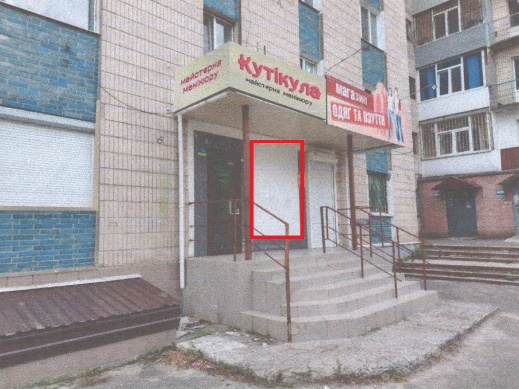 Надати дозвіл терміном на 5 років.